2023 BCM Servant Leadership Team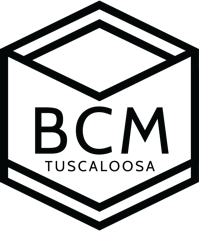 January – December 2023A. TeamsJourney Group Leaders (10 people)Prepare for and facilitate weekly Journey GroupMeet up and pray for Journey Group members outside of meeting (1 or 2x / semester depending on need)Host 1-2 social gatherings and connect members to other BCM participants and ministry opportunitiesLead evangelism training during each semesterCoordinate a missions/outreach project each semesterCo-lead in the Spring / Solo lead in the FallFreshmen and Upperclassmen leaders will be determined in SpringCampus Mobilizers (4)Facilitate volunteers and serve campus through tabling (Moody, Nursing, pop up tabling)Lead others to serve international students (Including Multicultural Hour on Fridays and International Friends Retreat)Coordinate Equip Night (2nd Tuesday), Campus Reach, and prayer emphases Work with staff to establish future campus partnershipsHospitality Mobilizers (5)Recruit needed volunteers for Dinner & Discovery (Last Tuesdays) and Wednesday Lunch (weekly)Coordinate follow up contact for first time guests at Discovery and Wednesday Lunch (weekly)Provide written communication after a guest speaker and /or provided meal with our local churchesEnlist volunteers to host monthly social gatherings to connect BCM students outside of weekly/monthly programming (Connect Groups, Barn Dance, Smores Fire & Fun)Media (4)Create content for social media platformsSchedule and post created content on all social media platforms (Instagram, Facebook, Group Me, Mailchimp, texts, etc)Maintain BCM WebsitePhotograph and document BCM stories, events, etc.B. ExpectationsSpiritual MaturityHave a growing relationship with Jesus Christ in which you are practicing and incorporating spiritual disciplines in your everyday lifeHold to a Biblical worldviewBe a member and actively involved in only one local church (1 small group, 1 large group, and serving a minimum of 1 way) – Exception for 1st year students still looking for a local churchCommit to make BCM your only campus ministryPrayerfully consider serving in one missions experience during term (Christmas, Spring, Summer)Be open to accountability, discipleship, and mentoring Social Maturity Maintain a positive Christian witness (visual and virtual)Abstain from alcohol, drugs, and inappropriate relationships with othersExhibit healthy and godly relationshipsMaintain a cumulative GPA of 2.5C. Time CommitmentLarger team meetings from 8-9pm every other SundayAccountabilibuddy meeting 1 hour a week at time of your choosingNew student meetups 1 hour a week at time of your choosing (early-mid fall)Team meetings at the discretion of your team leaderAttend Equip and Discovery each month and Journey Group each week Be involved in Wednesday Lunch and Campus Reach when/where your schedule allows (possible exceptions: classes and / or family emergencies) Fulfill team’s ministry responsibilitiesConnect with incoming students over the summer when available Leadership Workshop (Spring and Fall) - January 14, 2023 & August 17-18, 2023BCM Serve Day – MLK January 16, 2023Pursue Conference - February 24-25, 2023Reach Weekend – April 21-22, 2023BCM Welcome Week – August 21-29, 2023Back to School Retreat - August 25-26, 2023 D. Application ProcessAttend Interest Session (optional)Take a look at the leadership expectations and team descriptionsPray about your involvementTalk with a trusted godly friend/leader/mentor who knows you wellSubmit the online application by November 11Meet with Kim and Kyle between November 28-December 1Teams will be announced December 2